广西壮族自治区地方标准DB45/T XXXX—XXXXXXX技术规程Code of practice for XXXXXXX-XX-XX发布XXXX-XX-XX实施广西壮族自治区市场监督管理局  发布前言本文件按照GB/T 1.1—2020《标准化工作导则  第1部分：标准化文件的结构和起草规则》的规定起草。请注意本文件的某些内容可能涉及专利。本文件的发布机构不承担识别专利的责任。本文件由广西壮族自治区农业科学院提出和宣贯。本文件由广西壮族自治区农业农村厅归口。本文件起草单位：本文件主要起草人：范围本文件界定了XX的术语和定义，规定了原辅料要求、生产加工条件要求、加工技术、标签与标志、包装、运输和贮存的要求。本文件适用于XX。规范性引用文件GB/T .....术语和定义
XX  XXXX品。 
XXXX。原辅料要求XX  应符合XX的要求。XX应符合XX的要求。XX应符合XX的要求。生产加工条件要求XX加工XX。XX求应XX。加工技术工艺流程XX品。XX点标签与标志、包装、运输和贮存标签与标志产品标签标志应符合XX的规定。包装包装材料和容器应符合XX规定。运输运XX。贮存产XX。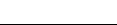 ICS67.020CCSX 1145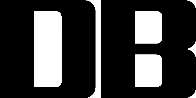 